Тема урока: Оксид серы (VI)Серная кислота.Цель урока: изучить состав, свойства и применение оксида серы (VI) и разбавленной серной кислоты.Задачи урока:Образовательные:- изучить химические и физические свойства серной кислоты закрепить знания о правилах техники безопасности в кабинете химии; дать представление о практическом значении серной кислоты в народном хозяйстве и жизни человека;Развивающие:- развивать учебно-информационные навыки: умение извлекать информацию из устного сообщения, наблюдаемых процессов;Воспитательные:- продолжить формирование убеждения учащихся о необходимости привлечения средств химии к пониманию и описанию процессов, происходящих в окружающем мире.Тип урока: комбинированныйХод урока:Орг. Момент.Актуализация прежних знаний и умений.-На прошлом уроке мы изучили оксид серы(IV) и сернистую кислоту, их физические и химические свойства. Ответим на некоторые вопросы: 1 Какими свойствами обладает оксид серы(IV)? 2С чем способен взаимодействовать оксид серы(IV)? 3. Какими свойствами обладает сернистая кислотаH2SO3?- Проведем небольшой химический диктант. Ваша задача отвечать «да» или «нет»1.Оксид серы (IV) это сернистый газ2 .Оксид серы (IV) – бесцветный газ с резким запахом, тяжелее воздуха, ядовит3 . Оксид серы (IV) плохо растворим в воде4. Сернистый газ обладает свойствами кислотного оксида при растворении его в воде образуется серная кислота5. SO2 реагирует с основными оксидами6 .SO2 реагирует со щелочами7. В оксиде серы (IV) SO2 степень окисления +28.Сернистый газ проявляет свойства окислителя и восстановителя9 .Первая помощь при отравлении газами: сероводородом, сернистым газом: промывание носа, полости рта 2% раствором гидрокарбоната натрия NaHCO3 , покой, свежий воздух.10. Сернистая кислота диссоциирует ступенчато11. Раствор сернистой кислоты H2SO3 обладает восстановительными свойствами12. H2SO3 образует два ряда солей:- средние (сульфиты), - кислые (гидросульфиты)13. H2SO3 не обладает всеми свойствами кислот14. H2SO3 неустойчива, существует только в водных растворах-Сейчас я зачитаю правильные ответы, а вы проверьте свои записи и поставьте себе оценку.III. Актуализация новых знаний и умений.- В прошлом году мы с вами прошли классы неорганических веществ. Давайте их вспомним. Правильно. На сегодняшнем уроке мы изучим какими свойствами обладает оксид серы (VI) и серная кислота . Формулы этих веществ вам известны. Назовите, пожалуйста, их.  Сначала давайте разберем оксид серы.Оксид серы (VI)  - SO3  (серный ангидрид)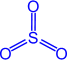 Физические свойстваБесцветная летучая маслянистая жидкость, t°пл. = 17°C; t°кип. = 66°С;SO3 хорошо растворяется в 100%-ной серной кислоте, этот раствор называется олеумом. Химические свойства Серный ангидрид - кислотный оксид, образует два ряда солей - средние (сульфаты) и кислые (гидросульфаты). SO3 - сильный окислитель.Взаимодействие с основаниями2NaOH + SO3 → Na2SO4 + H2ONaOH + SO3 (избыток) → NaHSO4Взаимодействие с основными оксидамиNa2O + SO3 → Na2SO4Взаимодействие с водойSO3 на воздухе "дымит", сильно поглощает влагу, т.к. энергично соединяется с водой, образуя туман из капелек серной кислоты (хранят в запаянных сосудах). Растворяясь в воде, выделяет большое количество тепла и, если прибавлять не постепенно, а сразу большое количество оксида, то может произойти взрыв. Если капля H2O попадает на оксид серы(VI), то происходит реакция со взрывом.SO3 + H2O → H2SO4-С оксидом разобрались. Теперь перейдем к кислоте. Следует вспомнить технику безопасности при работе с этой кислотой. Давайте запишем в тетрадь.Запомни:Сначала -вода,Затем –кислотаИначе случится беда!Работать с серной кислотой следует очень осторожно. Серная кислота вызывает сильные ожоги кожи. Поэтому при работе с ней нужно строго соблюдать правила техники безопасности.- Используя знания, полученные ранее заполним таблицу- теперь рассмотрим строение молекулы серной кислоты и её свойства.СЕРНАЯ КИСЛОТА - H2SO4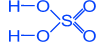 Физические свойстваТяжелая маслянистая жидкость ("купоросное масло"); r = 1,84 г/см3; нелетучая, хорошо растворима в воде – с сильным нагревом; t°пл. = 10,3°C, t°кип. = 296°С,Химические свойства серной кислотыH2SO4 - сильная двухосновная кислота, водный раствор изменяет окраску индикаторов (лакмус и универсальный индикатор краснеют)Диссоциация протекает ступенчато:H2SO4→ H+ + HSO4- (первая ступень, образуется гидросульфат – ион)HSO4- → H+ + SO42-  (вторая ступень, образуется сульфат – ион)H2SO4 образует два ряда солей - средние (сульфаты) и кислые (гидросульфаты)Взаимодействие с металлами: Разбавленная серная кислота растворяет только металлы, стоящие в ряду напряжений левее водорода:Zn0 + H2+1SO4(разб) → Zn+2SO4 + H20↑ Zn0 + 2H+ → Zn2+ + H20↑ Взаимодействие с основными и амфотерными  оксидами:CuO + H2SO4 → CuSO4 + H2OCuO + 2H+ → Cu2+ + H2OВзаимодействие с основаниями:   H2SO4 + 2NaOH → Na2SO4 + 2H2O (реакция нейтрализации)          H+ + OH- → H2OЕсли кислота в избытке, то образуется кислая соль:H2SO4 + NaOH → NaНSO4 + H2OH2SO4 + Cu(OH)2 → CuSO4 + 2H2O    2H+ + Cu(OH)2 → Cu2+ + 2H2O образование газа -  как сильная нелетучая кислота серная вытесняет из солей другие менее сильные кислоты, например, угольнуюMgCO3 + H2SO4 → MgSO4 + H2O + CO2↑MgCO3 + 2H+ → Mg2+ + H2O + CO2↑Качественная реакция на сульфат-ион: (выполнение лабораторного опыта)Образование белого осадка BaSO4 (нерастворимого в кислотах) используется для идентификации серной кислоты и растворимых сульфатов. Ион бария реактив на сульфат –ион.BaCl2 + H2SO4 → BaSO4↓ + 2HClBa2+ + SO42- → BaSO4↓ Применение серной кислотыБлагодаря своим свойствам (способность поглощать воду, окислительные свойства, нелетучесть) серную кислоту широко применяют в народном хозяйстве. Она относится к основным продуктам химической промышленности. Нет кислоты,которая была бы нужнее и применялась бы чаще, чем серная. За это она получила название , «хлеб химической промышленности»в производстве минеральных удобрений;получение красителей;очистка нефтепродуктов;электролитическое получение меди;как электролит в свинцовых аккумуляторах;получение взрывчатых веществ;для получения различных минеральных кислот и солей;в производстве химических волокон, красителей, дымообразующих веществ и взрывчатых веществ;в нефтяной, металлообрабатывающей, текстильной, кожевенной и др. отраслях промышленности;получение глюкозы;получение солей;в пищевой промышленности — зарегистрирована в качестве пищевой добавки E513(эмульгатор);IV. Закрепление изученного материала:1)Дайте характеристику серной кислоты:-по наличию кислорода- по основности-по растворимости в воде-по степени диссоциации-по летучестиРешение задачи 3 стр.1092)Осуществите превращения по схеме:1) Zn -> ZnSO4 -> Zn(OH)2 -> ZnSO4 -> BaSO4Д/з § 25 упр.2,стр.115